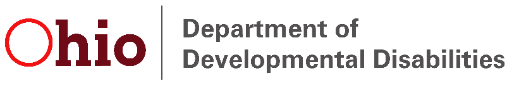 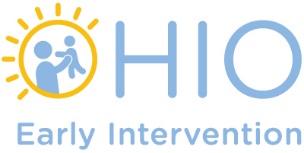 The PSP Approach to Teaming and the Service Coordinator’s Role:  Helpful Strategies for Service Coordinators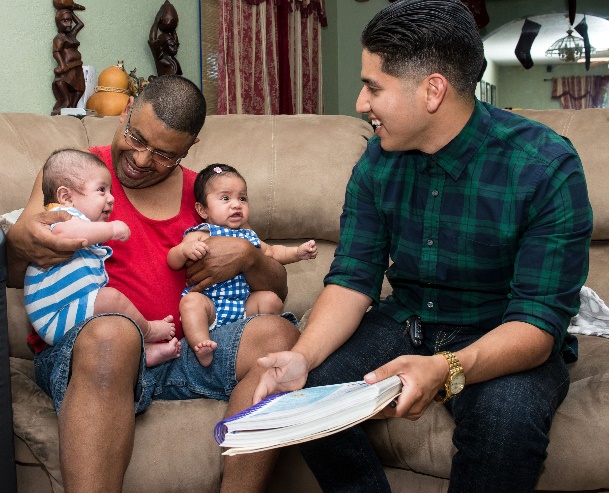 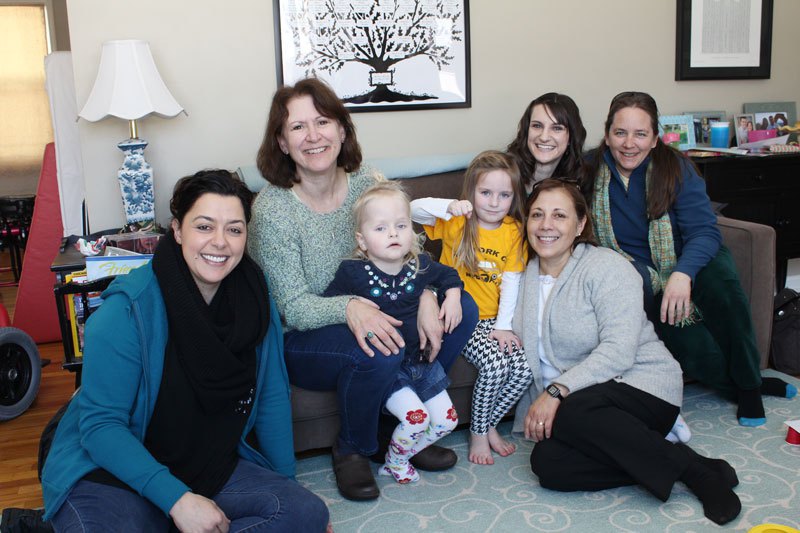 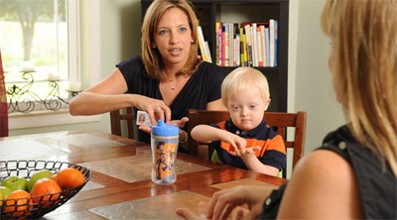 ResourcesShelden, M. L., & Rush, D. D. (2013). The early intervention teaming handbook: The primary service provider approach. Baltimore: Brookes PublishingTeam Agenda: http://archive.brookespublishing.com/documents/Shelden-early-childhood-teaming-handbook-forms.pdfWorksheet for Selecting the Most Likely PSP: http://fipp.org/static/media/uploads/casetools/casetool_vol6_no3.pdf